Lire l’explication sur « la disposition de vues »Pour vous aider à comprendre, munissez-vous d’un dé à jouer. Si vous n’en n’avez pas vous pouvez imprimer ou redessiner et coller ce dé à jouer :http://ecole.edulibre.org/sites/ecole.edulibre.org/files/de-normal.pngFaire l’exercice de « préparation de la mise en page du dessin »	Pour cela il vous faudra :Une feuille blanche ou à carreau format A4Une règle graduéeUne équerreUn crayon bien affutéUne gommeFaire le dessin du dé à jouerUne fois l’exercice fini, envoyé le par scan ou faites une photo (correcte) de votre dessin technique et envoyez-le par mailLa disposition de vues La méthode de projection des vues d’un objet sur les 6 plans est différente suivant que l’on emploie la méthode européenne ou américaine.L’emploie de la méthode européenne est la plus courante :	NF E 04.001La représentation en projection d’un dé à jouer, par exemple, se traduit sur le dessin par :
6 vues (projections) sur une même surface :La vue de face.La vue de droite.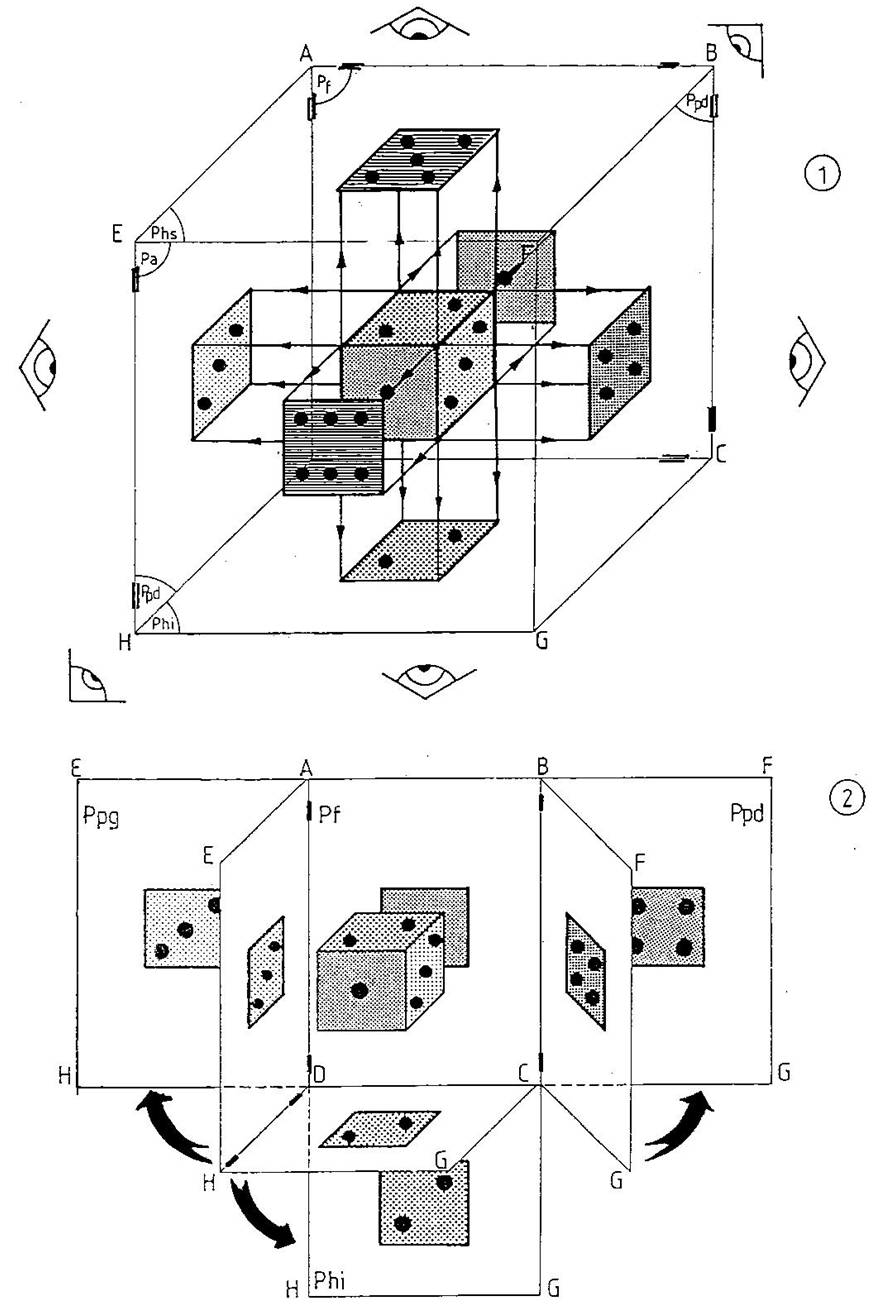 La vue de gauche.La vue de dessus.La vue de dessous.La vue de derrière.La vue de face est en général choisie comme base pour la projection et la position des autres vues.La vue de face est celle qui est la plus représentative et qui donne le plus de détails.Prenons un cube de projection muni 
de charnières qui permettent 
d’effectuer un développé.Plaçons un dé au milieu du cube 
de façon que les faces du dé 
soient parallèles à celles du cube.Préparation de la mise en page du dessinTravail demandé :Sur format A4 (21 x 29.7) verticalDessiner la mise en en page du dessin comme l’exemple ci-dessousLe cadres de mise en page à 10 mm des bords de la feuilleLes écritures du « cartouche » : hauteur du texte 10 mm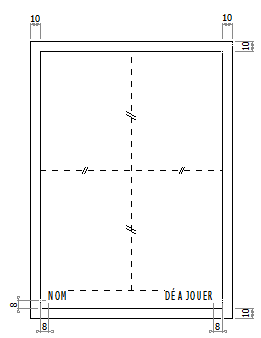 Dessin du dé à jouerCaractéristiques du dé :Longueur 	35 mmLargeur 	35 mm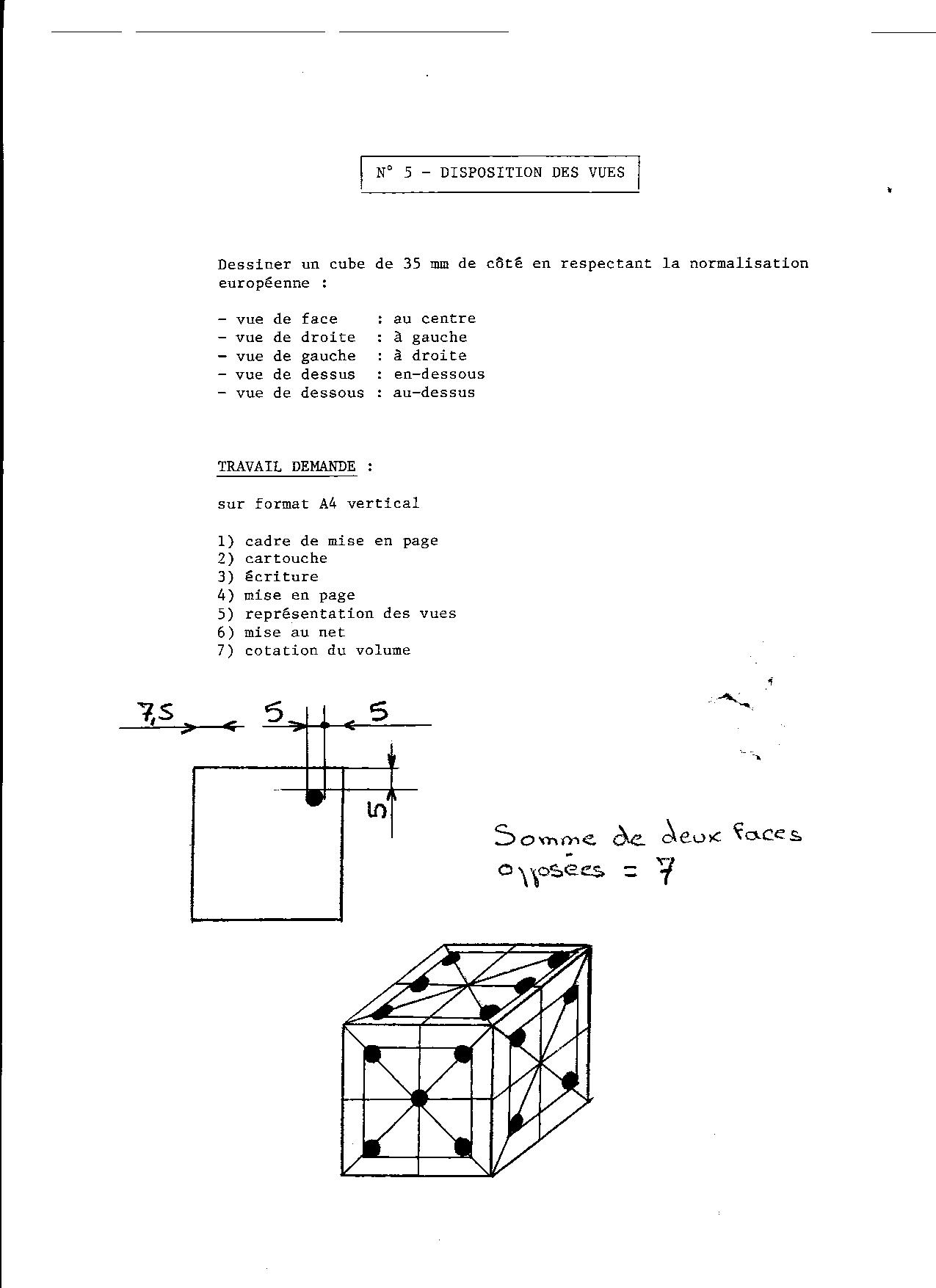 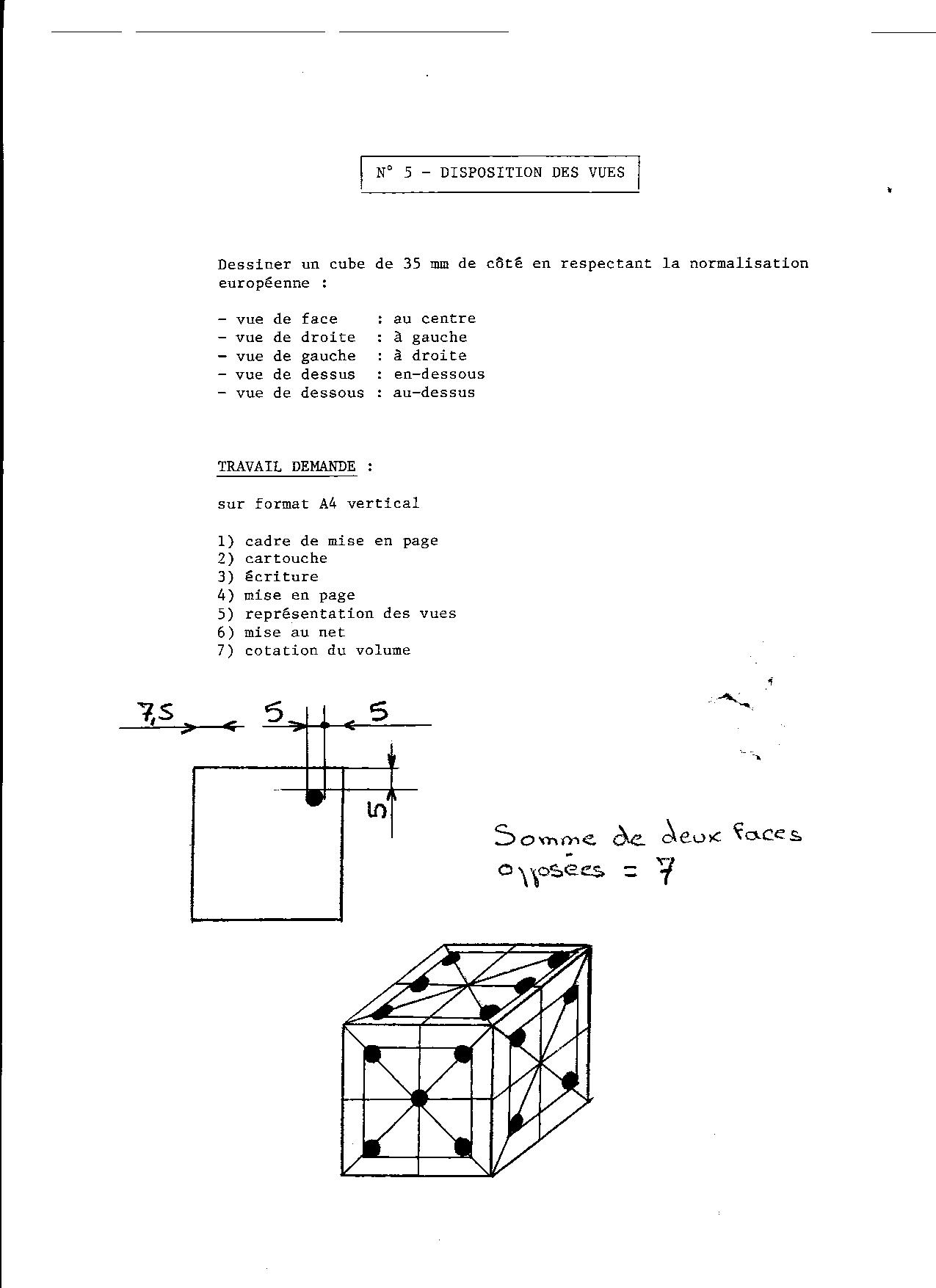 Hauteur 	35 mmNB : la face avec les cinq points est considérée comme la vue de face.Travail demandé : Dessiner sur la feuille que vous avez réalisée précédemment, le dé avec la représentation des vues suivantes :Vue de face.Vue de droite.Vue de gauche.Vue de dessus.Vue de dessous.On exige que :- les vues soient centrées comme sur l’exemple ci-dessous- Les points du dé soient correctement indiqués- les traits de construction soient gommées le mieux possible…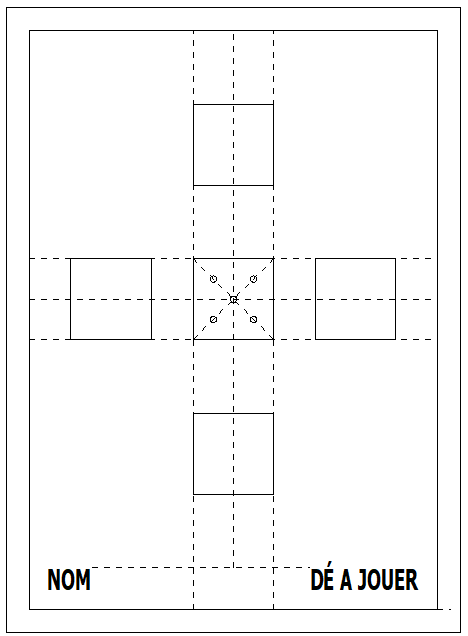 